PEMBIMBING AKADEMIK SEMESTER GENAB 2022MAS RORO DIAH WAHYU LESTARISURAT PENASEHAT AKADEMIK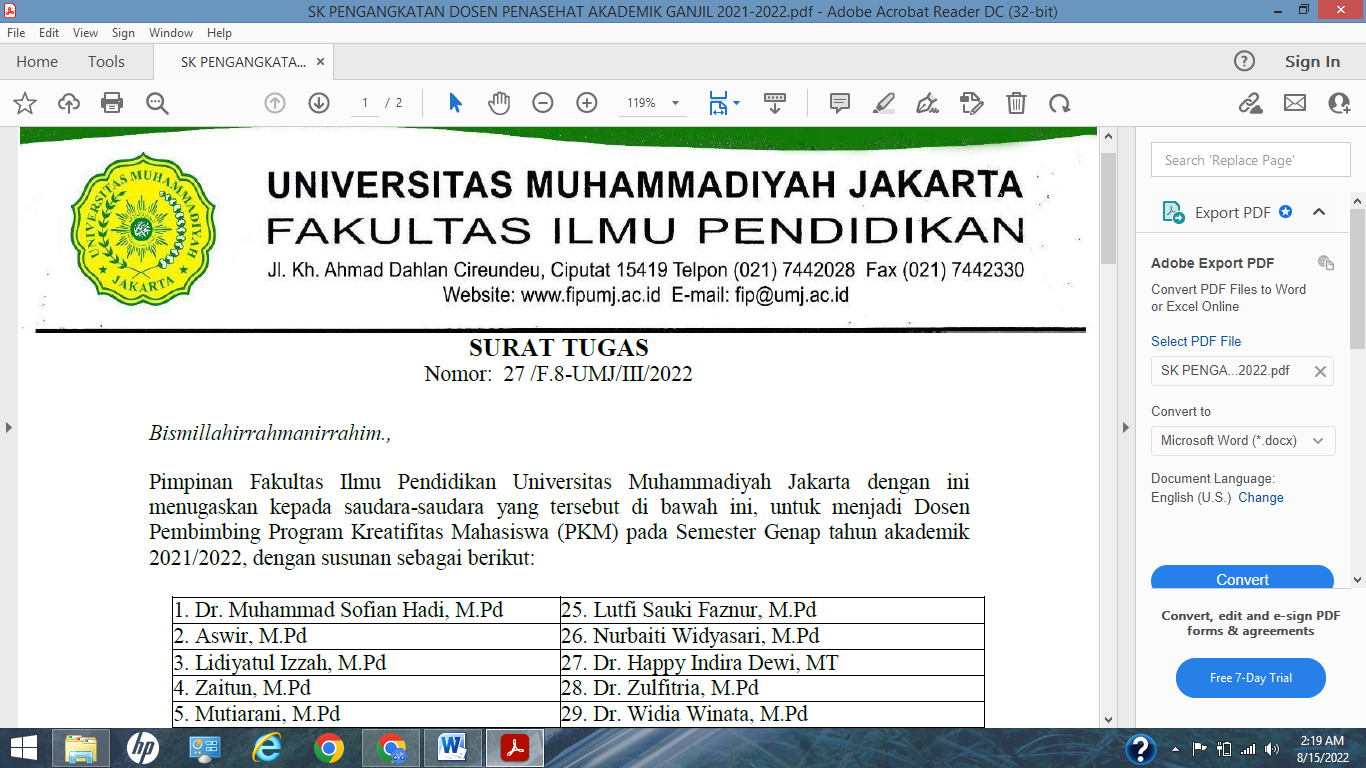 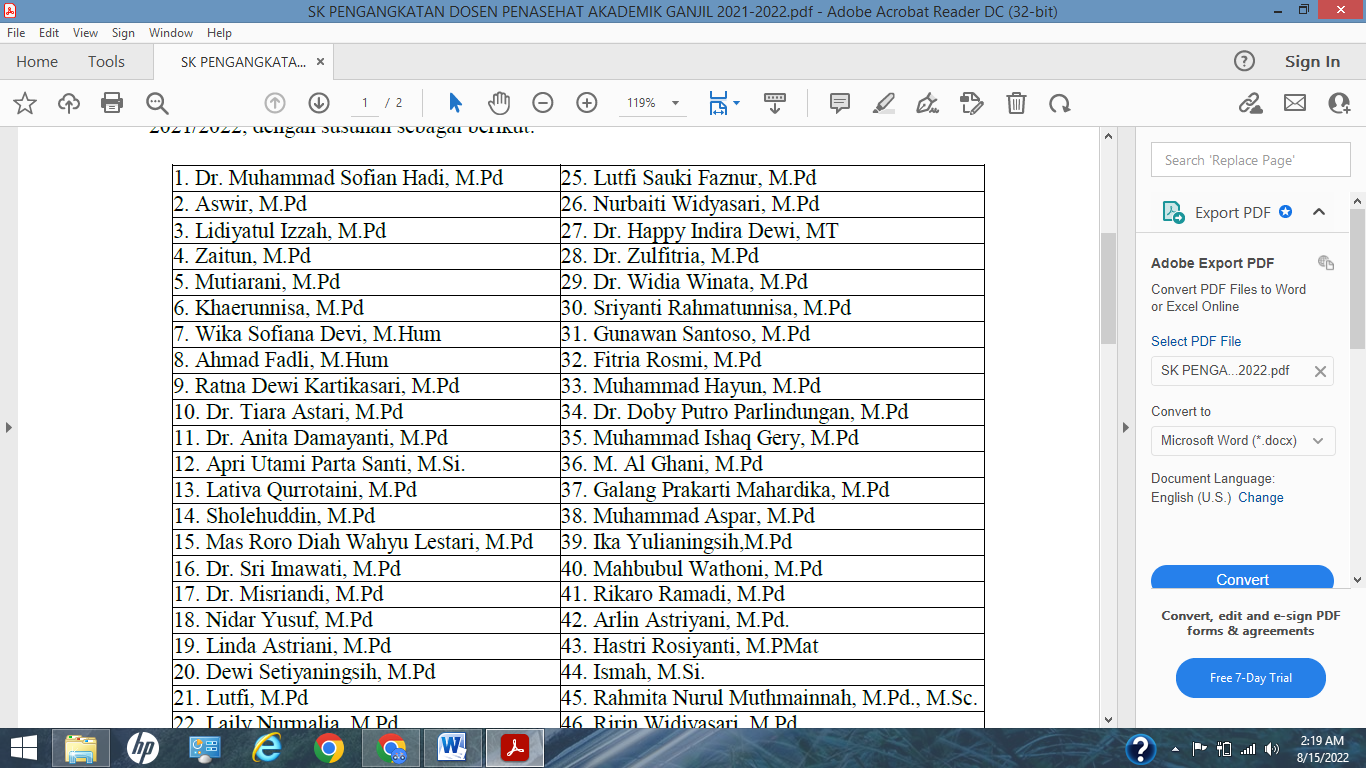 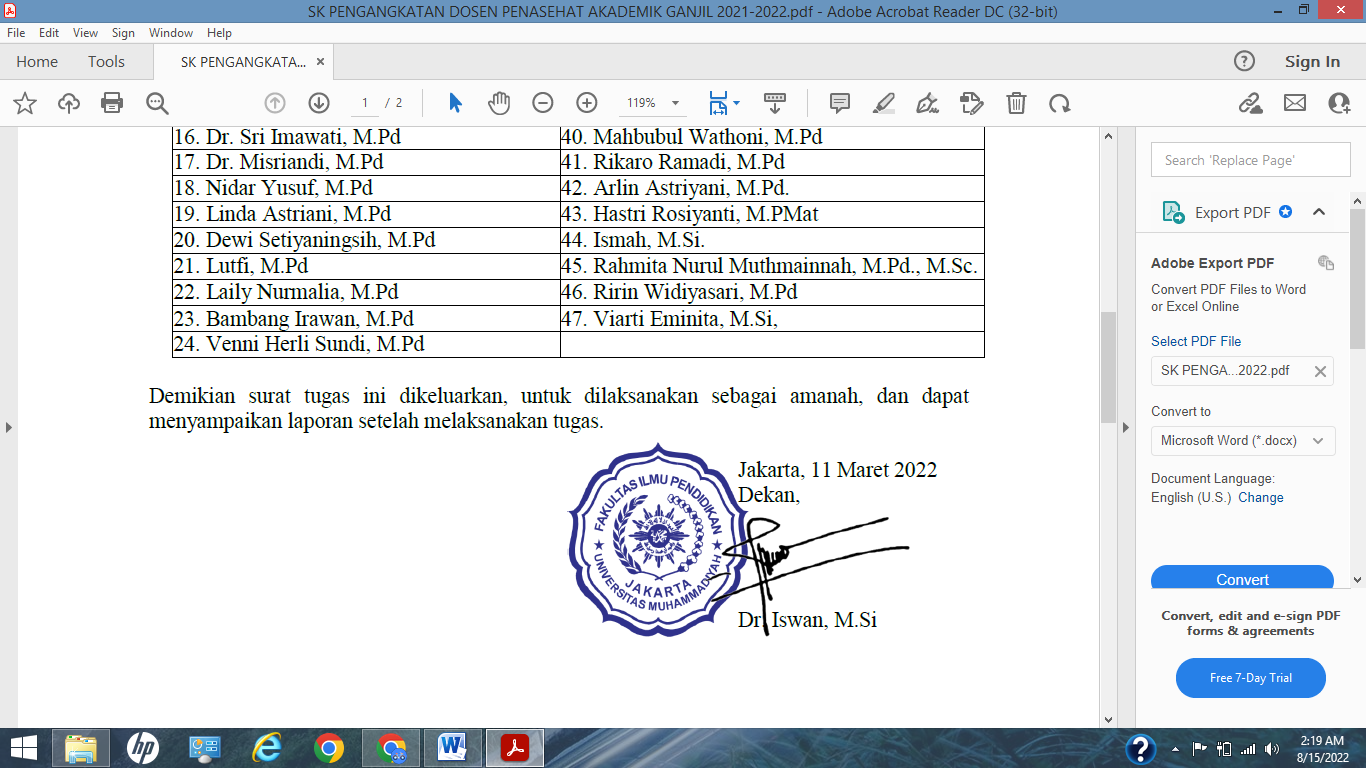 Bukti kegiatan penasehat akademik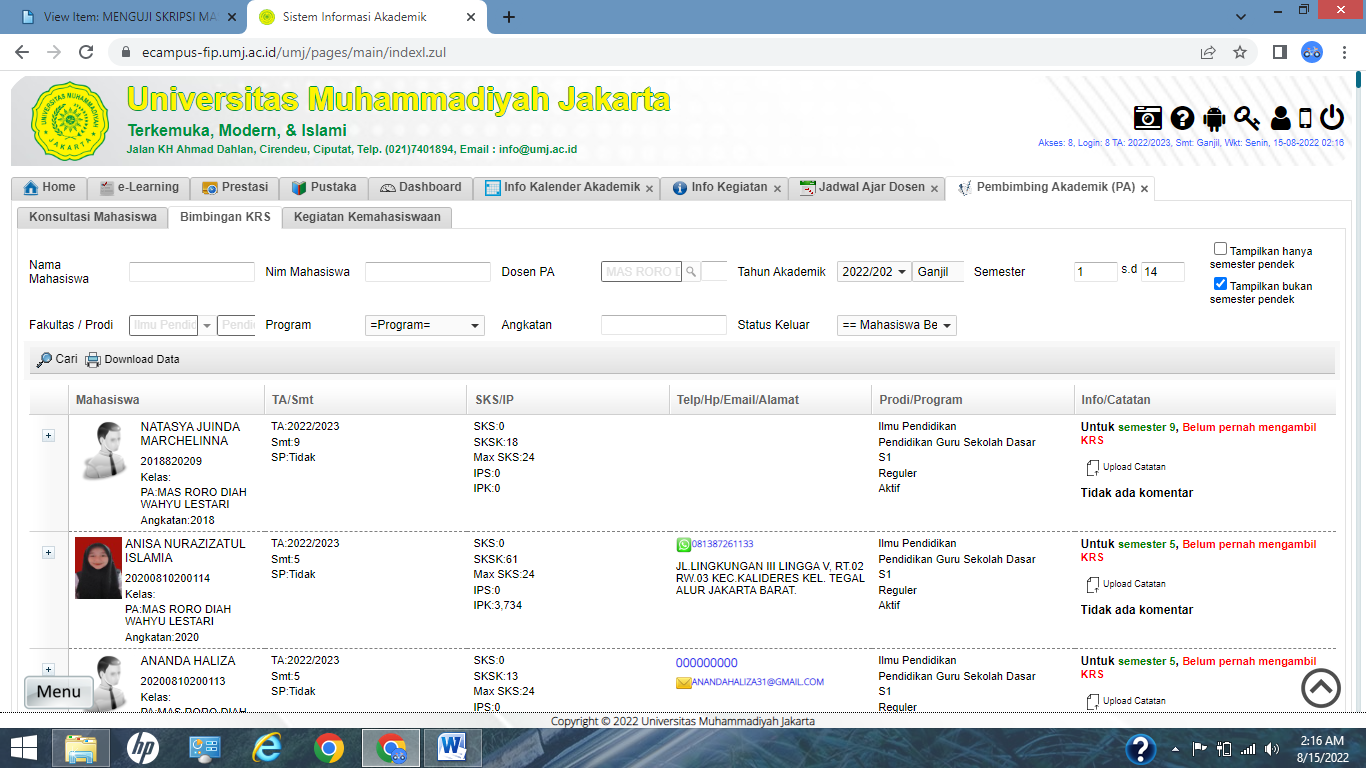 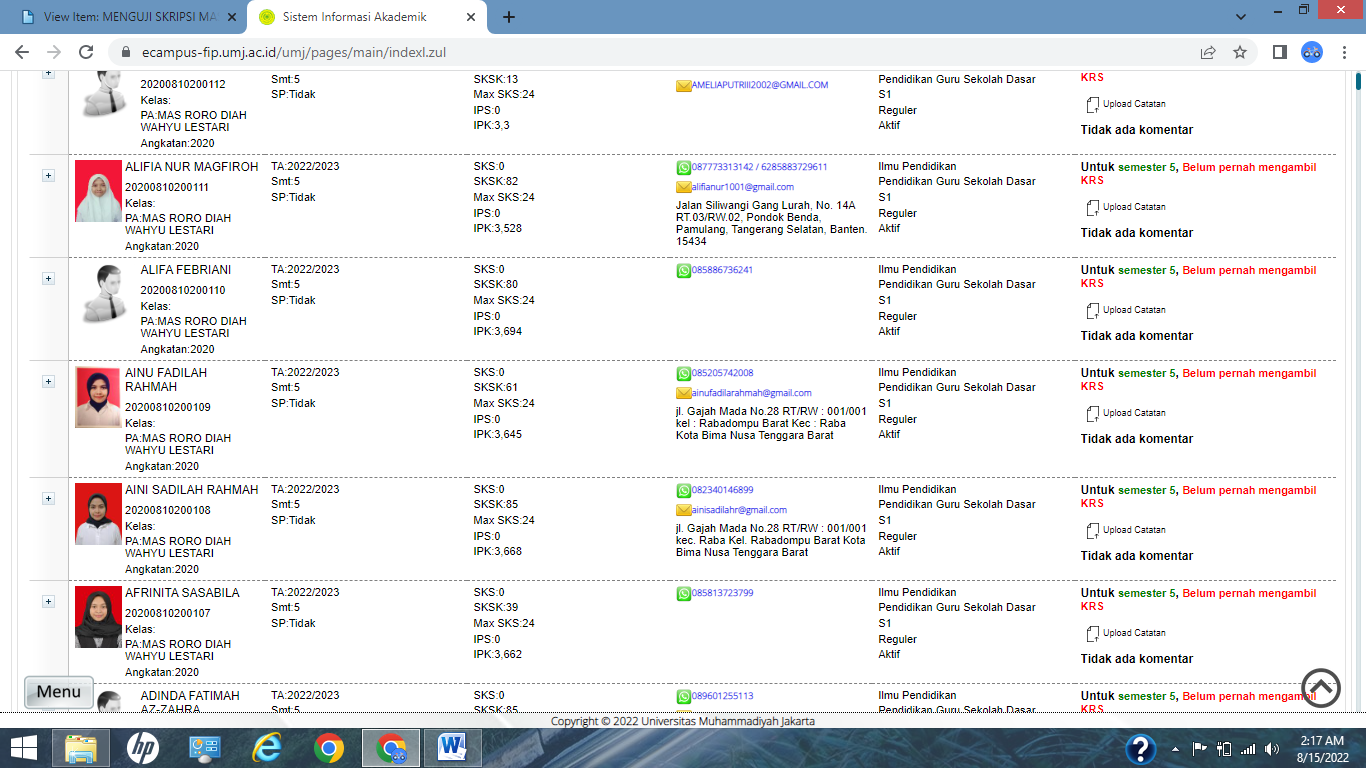 